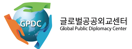 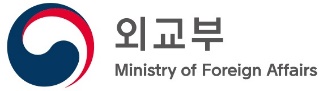 2020 Korean Public Diplomacy Paper ContestEntry FormContact Information:                                                               Name:                                   (Co-author)                                        Email Address:                                                                      Secondary Email Address:                                                           I here certify that I am submitting original work.By signing the above, contestants confirm that they have read and will follow the guidelines of this contest. Any contestant violating these guidelines will be disqualified.Title of Submission:                                                                 Contest Entry ChecklistI have read the contest guidelines My submission (two copies of my written work) is attached to this entry form. Please submit your work and a completed entry form to publicdiplomacyGPDC@gmail.com by 30 September 30, 2020.NAMEUNIVERSITYLEVEL OF STUDYNATIONALITYSIGNATUREUndergraduate studentMaster’s studentPhD student